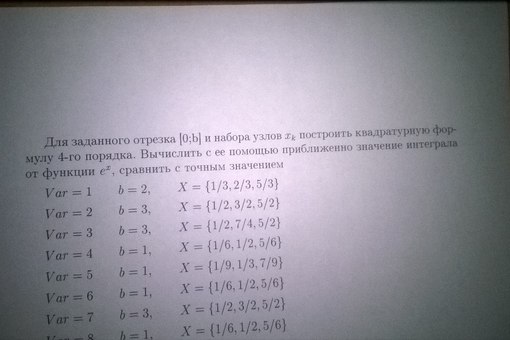 Нужен 22 вариант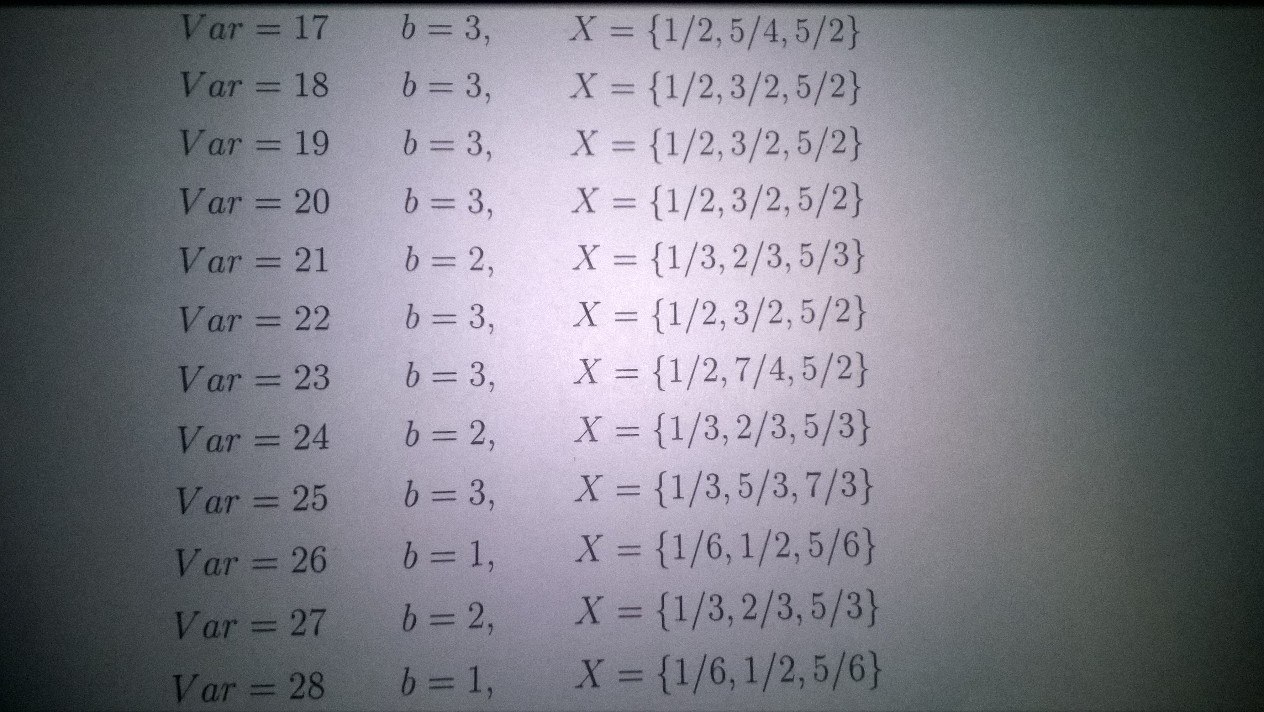 